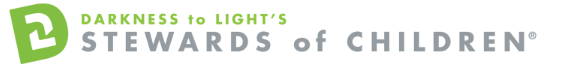 Go to the following link and you should see the below page pop up in order to begin online training:         https://d2l.csod.com/client/d2l/default.aspx This account is FREE.  Sign up under Texas, Region IV, Texas City ISD.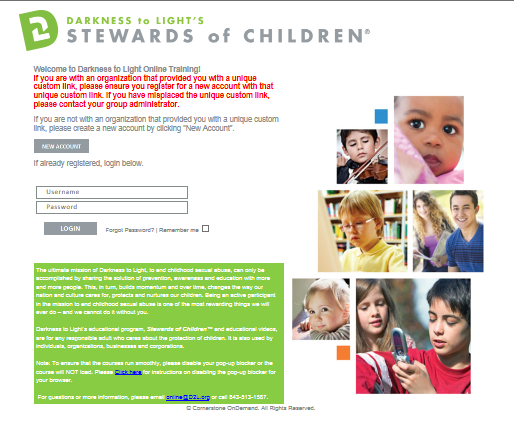 